La Madre de Dios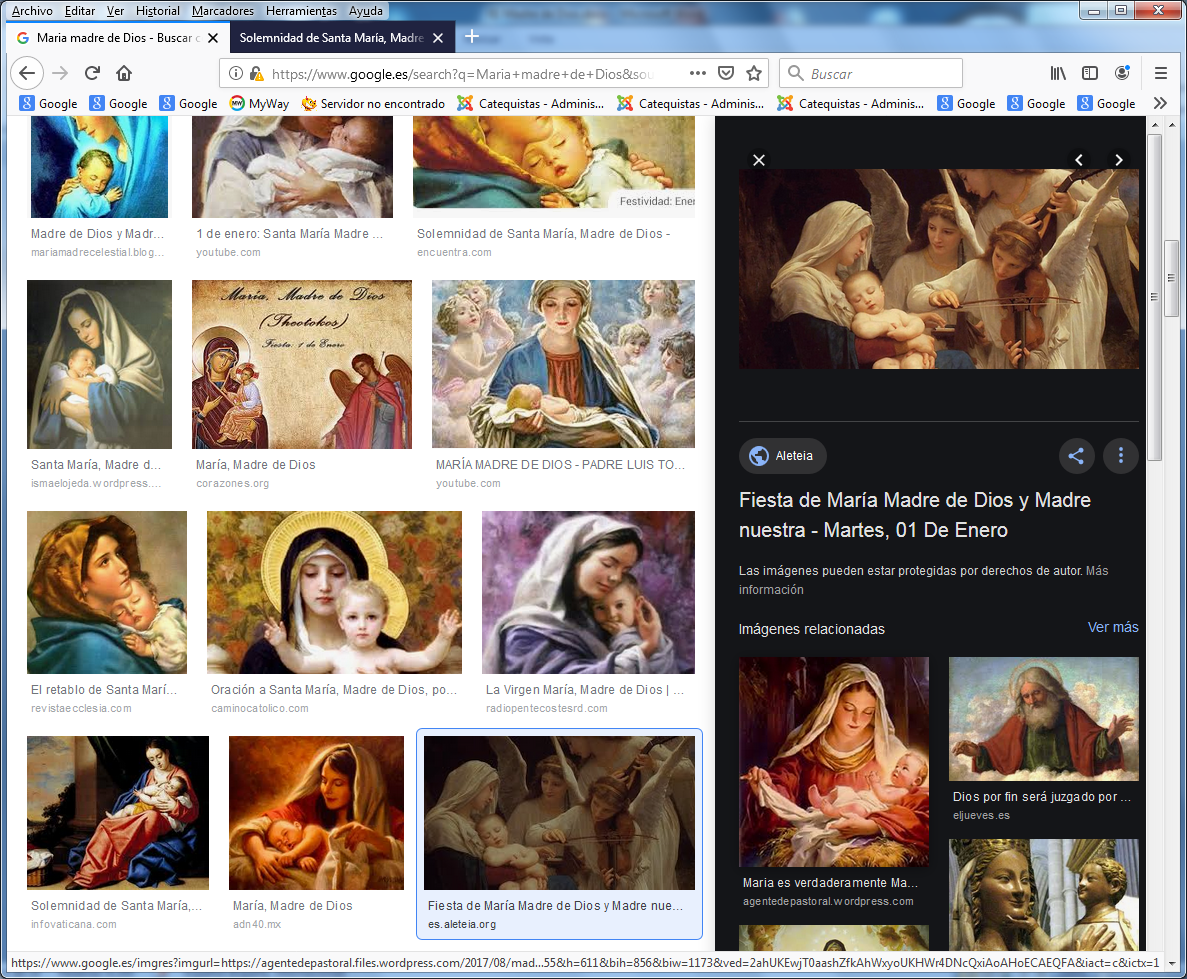     En los planes de Dios, resulta importante, imprescindible, para entender el mensaje cristiano y para presentarlo a los hombres, la figura de su Madre. Estuvo presente en su vida terrena. Fue su primera educadora y seguidora. Y en ella está simbolizada la Iglesia o comunidad de sus discípulos.
   Hablar de María no es hablar de una santa más de la historia cristiana. Ni siquiera es hablar de una figura bíblica o evangélica, comparable con otras que aparecen en la Escritura.
   María posee un significado singular en la Historia de la salvación y la Iglesia ha sabido entender perfectamente a lo largo de los tiempos lo que la Madre del Señor representa. En las culturas y en los pueblos que han cultivado tierna devoción a la Madre de Dios, su figura se presenta como camino y modelo, como luz y aliento, como mensaje y desafío.     Presencia cristiana   Sin María, no se puede entender del todo el misterio de Jesús. Ella aparece en los momentos decisivos del anuncio del Reino de Dios: cuando Jesús viene al mundo, pues es su seno materno el que le da forma humana; cuando es presentado a los hombres al nacer, pues ella le da a la luz; cuando crece y trabaja en Nazareth, pues a ella corresponde iniciarle en las tareas ordinarias de la vida; cuando comienza su misión profética, pues ella es promotora del primer milagro; cuando muere en la cruz, pues allí estuvo hasta el último instante; cuando la primera comunidad cristiana comienza su camino por el mundo.
  Estudiar con afecto entrañable las cosas de María es acercarse por el mejor de los caminos al misterio de Jesús, el Hijo de Dios.
   La Virgen María, Madre de Jesús y Señora elegida por Dios para hacer de puente y tienda en el misterio de la Encarnación del Verbo, siempre mereció en la Historia de la Iglesia el mejor de los respetos y el más delicado de los amores filiales. La resonancia natural que posee el concepto y el sentimiento maternos en todo hombre sano, se hizo siempre presente en la figura de la Madre de Jesús.
   Es interesante recorrer el itinerario evangélico de María. Es el mejor camino para descubrir su grandeza y su significación en la Historia de la salvación y en la comunidad de Jesús.
   Pero también se requiere entender la resonancia histórica, la sociológica y la psicológica en los creyentes.
   Actitudes ante María   Las actitudes ante la singular figura de la Madre del Señor reflejan los diversos modos de vivir el mensaje cristiano.
  - Hay personas racionalistas que menosprecian la piedad mariana popular y la miran como una actitud infantil, casi mitológica, ingenuamente asociada a la carencia de cultura.
  - Hay hombres supersticiosos, que atribuyen poderes mágicos a los gestos, a los lugares y a las imágenes, no diferenciando credulidad y fe y haciendo de la plegaria o de la ofrenda el arancel de un beneficio deseado al margen de los designios de Dios.
  - Hay cristianos afectivos y fantasiosos, que desenfocan sus sentimientos o sus imágenes en torno a la figura femenina de María. Hasta olvidan su carácter de mediación hacia lo que Cristo representa en la mente y en el corazón de los creyentes y la convierten en objeto prioritario de sus ideas y afectos.
  - Hay otros incluso escépticos, que asumen el sentido religioso y bíblico de la Madre de Jesús, pero no saben, o no consienten, en dirigirle lo que a veces puede bullir en su mente o en su corazón por cierta frialdad agnóstica o por falsos prejuicios conceptuales.
  - Hay creyentes divididos interiormente, que relegan a María, como a Jesús, a los ratos de oración o a circunstancias de necesidad o de oportunidad, viviendo luego al margen del mensaje evangélico.  + Las gentes piadosas, juiciosas, serenas, bien formadas en la Palabra divina, saben ver en María un espejo divino. Por lo tanto, oran, aman, veneran, recuerdan, incluso proclaman, su amor y su fe en el misterio de la Madre de Dios, virgen en la maternidad, inmaculada en la concepción, singular en la predestinación, elevada corporalmente al cielo al morir como signo de esperanza.
   Saben verla y proclamarla siempre en relación con lo que Dios quiso de ella. Y saben estudiar su figura en conformidad con los planes divinos para su Iglesia. Sólo estas gentes entienden lo que es y significa el misterio, la figura, el mensaje y la devoción a María.
  
    Presencia y ministerio   María se hace presente con discreción y bondad en la vida profética de Jesús y por eso se halla en el corazón del mensaje cristiano. Asume la presencia cuando el anuncio del ángel llega, acoge la zozobra cuando la misión profética de su hijo se inicia, acepta la soledad cuando la hora de la partida dolorosa llega. Sabe quien es su Hijo llega y se dispone a cumplir con su misión providencial, grandiosa, divina.  Su significado.  La figura de María se engrandece al considerar su colaboración con Jesús en la realización de la tarea mesiánica querida por Dios Padre para El.   El pueblo de Palestina vio una luz en Jesús. Pero también intuyó una madre que le había hecho nacer, como cuando una mujer, admirada del Señor, gritó en medio de la gente: "Dichosos los pechos que te amamantaron y el vientre que te concibió. Y Jesús le respondió: Dichosos mejor los que escuchan la palabra de Dios y la ponen en práctica" (Lc. 11. 27-28)
   Aunque el relato evangélico es muy sobrio y breve en expresiones, son suficientes las llamadas de atención a la función de María, en medio de las mujeres que acompañaban a veces a Jesús.    Modelo y animadora de los Apóstoles.  Ella es modelo de entrega y de confianza en Dios. Se puso en sus manos y asumió con maravillosa docilidad el plan divino. Por eso el pueblo cristiano la mira como modelo de obediencia al querer divino.
   Se presentó siempre como protectora de los hombres, por ser la Madre de todos los hombres. Ella fue siempre señal de esperanza y de confianza, de serenidad y de seguridad, de sencillez y de bondad.
   María, humilde doncella de Nazareth, se presenta ante los hombres como laboriosa madre e familia, que dignifica con su trabajo a todos los trabajadores anónimos del mundo. Nadie como ella hizo las cosas por Jesús y según dios. Nadie como ella merece figurar como del mundo del trabajo: de los hombres que queman su vida en el campo o en el taller, de las mujeres que se agotan en el esfuerzo del hogar y en la multiplicidad de las labores sin salario aparente.
   María y el silencio son dos nombres que se complementan. Las pocas palabras que se nos recogen de ella en los documentos y en los testimonios evangélicos, nos hacen caer en la cuenta de lo que vale la mesura y la discreción, de lo que significa una palabra bien dicha y con sencillez. Y sobre todo lo que representa el silencio de quien dedica todo el tiempo a hablar con Dios en el trabajo cotidiano del hogar de Nazareth.
    Sobre todo es el espíritu de oración lo que verdaderamente resulta impresionante en la vida de María. Junto con su esposo José, el varón justo por excelencia, María se nos presenta en la vida como el modelo de oración, de conversación continua con Jesús, de actitud de adoración al Señor del universo.    Los gestos marianos   La actitud profética de María queda patente en los diversos gestos que van recogiendo los evangelistas.   Madre de Jesús.   Los más significativos de sus gestos están asociados a los días de la infancia de Jesús, desde que se inicia su llega a la tierra por medio del anuncio evangélico, hasta que después de la acción en el templo a los doce años, se hunde en el silencio prolongado de Nazareth.    Evangelizadora.   A partir del Bautismo en el Jordán, María le sigue en su proclamación del Reino de Dios. Aparece invitándole a que realice el primer milagro de su misericordia: "Y le dijo su madre: No tienen vino...Y a los servidores les indicó: Haced lo que él  os va a indicar..."(Jn. 2. 1-11)
  Acude cuando su Hijo se halla predicando por las aldeas cercanas de Galilea: "Tu Madre y tus hermanos están afuera y quieren verte" (Lc. 11- 27-28)    Ante la cruz. Y cuando la hora del gran sacrificio llega en los planes divinos, María se halla presente en el Calvario para dar el testimonio de su fortaleza y abrir la esperanza de los discípulos que, menos Juan, han huido y abandonado al Señor. "Estaba junto a la cruz su Madre...Jesús, al verla y al ver junto a ella al Discípulo a quien tanto amaba, dijo a su Madre: "Mujer, ahí tienes a tu hijo". Y al discípulo le dijo: "He ahí a tu madre". Y desde aquel momento, el Discípulo la cuidó en su casa". (Jn 19.25-17)    En la primera Iglesia  Los testimonios de los Hechos de los Apóstoles recuerdan que María se mantuvo en la primera comunidad de los seguidores de Jesús, cuando esperaban la venida del Espíritu Santo: "Todos ellos permanecían unidos en la plegaria junto con algunas mujeres, y con la Madre de Jesús y con los hermanos de éste" (Hch. 1.14)
   Es evidente que la presencia de María, como signo de fortaleza, de fidelidad y de amor al Maestro, alentó los primeros momentos de la Iglesia.  Desde entonces, María ha estado presente en medio de la vida de la Iglesia. Su presencia no se ha reducido nunca a un recuerdo histórico y afectuoso, sino que ha implicado una fuerza irresistible de vida cristiana, más actuando como modelo que imitar que como abanico de consignas que escuchar. 
   Ella ha representado el ideal del creyente y ha servido de modelo a todos los elegidos por su Hijo para formar su comunidad de fe y amor.  Pero no ha sido un modelo pasivo, un simple ejemplo de lo que se debe hacer, como lo han podido ser los demás santos que los cristianos veneramos. Ha sido mucho más.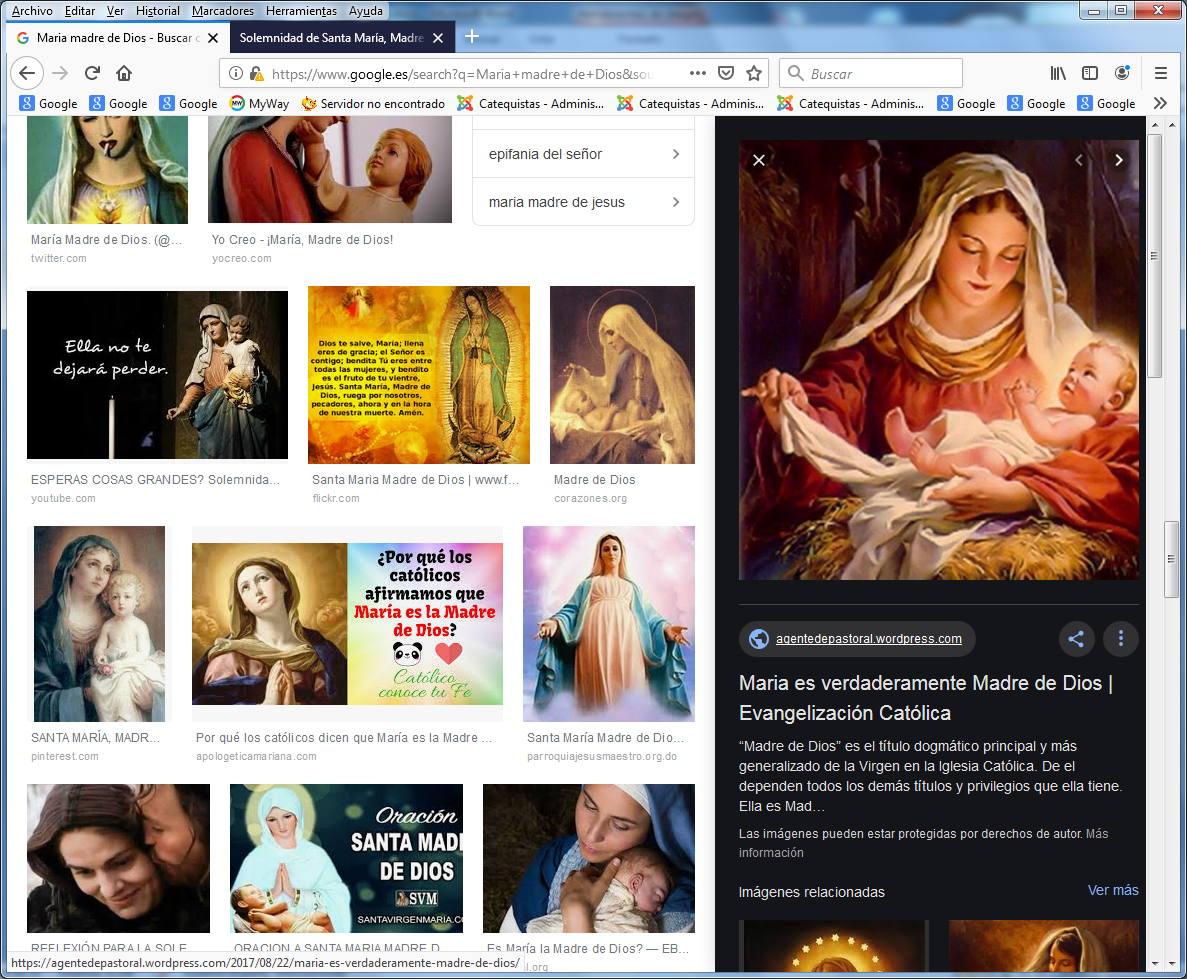 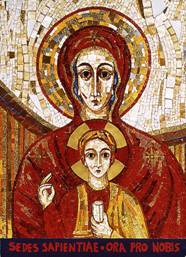 María, modelo cristiano     En la historia de la Iglesia su ha mirado siempre a la Virgen María como modelo de amor a Jesús. Si el amor de María fue un amor real, profundo, auténtico y sincero, el cristiano que quiere vivir al estilo de María tiene que adoptar sus actitudes radicales.    Estas pueden quedar resumidas en las siguientes:    Amor a Dios   Es amor sobre todas las cosas y deseo de cumplir hasta el final su santa voluntad. Es la actitud básica de María. Ella descubre el signo de Dios y por eso asume su elección como Madre del Verbo con la sencillez y la naturalidad d la flor, pero también la profundidad de quien sabe acoger el misterio de la grandeza del Señor.     Amor a los hombres.   Amor a todos los hombres, como María sintió amor de madre para con todos los que Jesús vino a salvar. Ella intuye que el salvador anunciado por los profetas tiene un destino de redención universal. Por lo tanto es consciente de lo que hace cuando acepta ser la Madre del Redentor.     Huida del pecado  El pecado es lo más contrario al plan de Dios. El pecado también es lo más opuesto al corazón y al espíritu de María. Ella, que fue liberada del pecado original antes de su nacimiento, ha sido mirada por la tradición como la vencedora del mal.    Amor a la Iglesia.   Ella se convierte por voluntad de Jesús en el signo de la Iglesia. La Iglesia es el Cuerpo Místico de Jesús. Ella se convierte en mediadora de todas las gracias para todos los que son hermanos de su hijo divino.
    Cuando llamamos a María Madre de todos los hombres, Madre de la Iglesia, Madre del Cuerpo Místico de Jesús, no queremos expresar otra cosa que su excelencia en el Cuerpo Místico
    María, que supo esperar en las promesas y los anuncios del Señor, es también el modelo de la esperanza Cristiana en el porvenir y de la confianza en Dios. Por eso María es la figura y modelo de la Iglesia, y nada tiene de particular que, a lo largo de los siglos, todos los ojos cristianos hayan estado vueltos permanentemente hacia el Señor.
    Cuando hablamos de María con términos a los aquí empleados, nos alejamos del todo de quienes quieren reducirla a una simple doncella palestina, ignorante del misterio que en ella se desarrollaba y receptora pasiva e inconsciente del plan de Dios.
    Es preferible superar esa mera conclusión de un racionalismo teológico sin sentido y pensar que Maria, porque Jesús lo quiso, es un mundo de grandezas sublimes y de excelencias que nunca nos cansaremos de ensalzar.     Elementos básicos de la Mariología    La figura de María Santísima, Madre de Dios, Virgen inmaculada, elegida, es decisiva en el mensaje cristiano. Por voluntad divina ha sido la asociada a la obra redentora de su Hijo, desde el momento de su encarnación y nacimiento hasta después de su resurrección.
       La mejor visión histórica de María es la que recoge su presencia discreta y silenciosa en los textos evangélicos. En ellos aparece en el momento oportuno y siempre en referencia a su divino Hijo. Sólo en función de ellos hay que situar su figura y su misión eclesial.    Los cuatro dogmas definidos por la Iglesia sobre maría constituyen los cuatro ejes de la Teología mariana en los milenios del cristianismo sobre la tierra.   1. Inmaculada concepción       El dogma de la Inmaculada Concepción de María consiste en la creencia, proclamada como doctrina por la Iglesia, de que Dios, por un privilegio "unico y singular", liberó a María del pecado original que todos los hombres traen al nacer como herencia de Adán.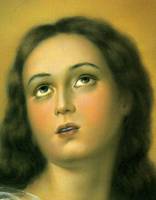 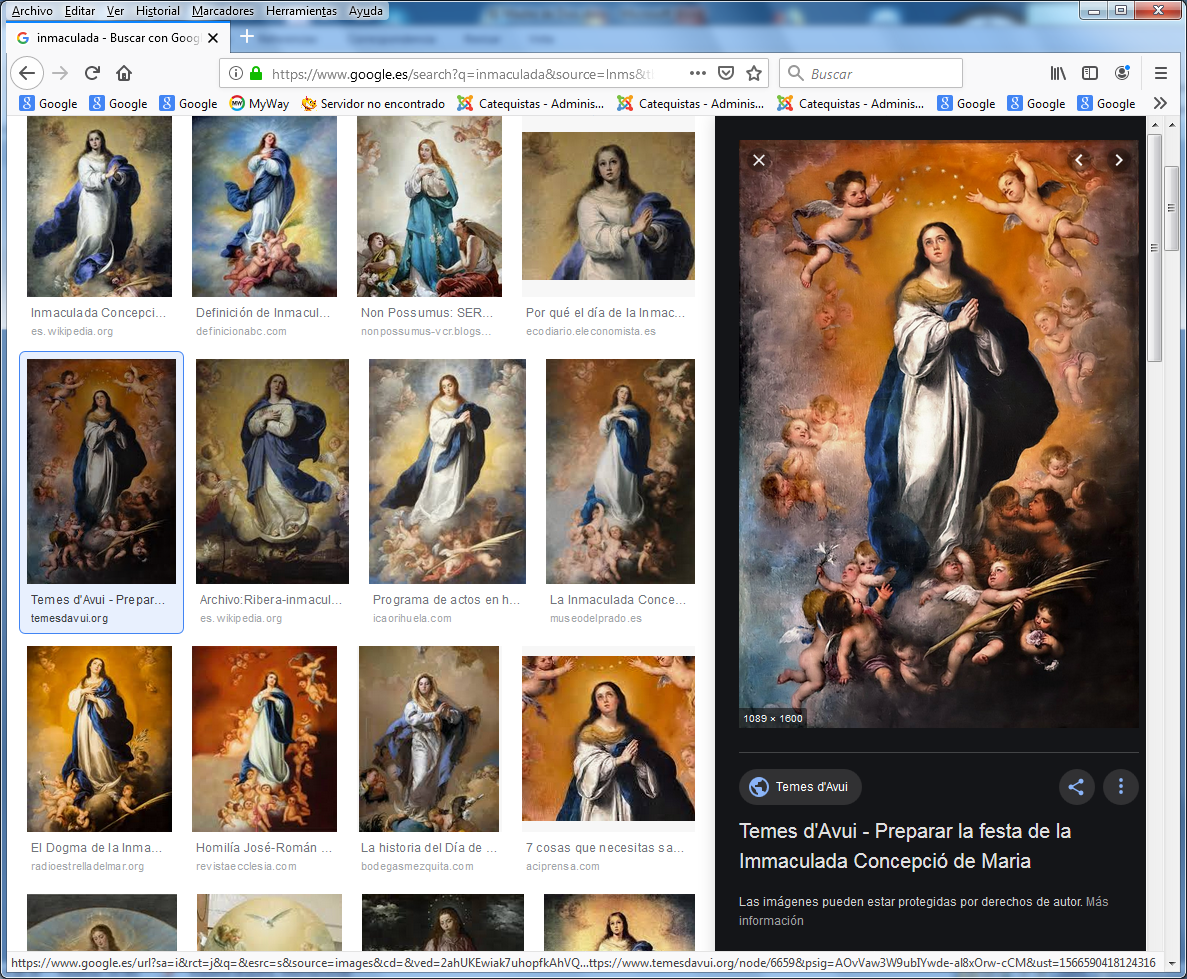  La ausencia de pecado original fue el objeto de la definición como dogma, es decir como doctrina segura y obligatoria de creer de la Iglesia, por el Papa Pío IX el 8 de Diciembre de 1854, mediante la Bula Ineffabilis Deus. En ella se declaró, con la autoridad del sucesor de Pedro, que, "por único y singular privilegio, María fue librada, en virtud de los méritos redentores de su Hijo Jesús, del pecado original."
   Estrictamente el dogma afirma la ausencia del pecado original. Por ampliación de esa idea, se llegó a la certeza de que la gracia sobrenatural y los dones del Espíritu Santo concedidos a María fueron los más excelentes y grandiosos que se pudieron dar en una criatura.
   Tales dones sobrenaturales se debieron a que su dignidad de Madre de Dios era incompatible con la menor sombra de mancha espiritual, incluso del pecado universal y misteriosamente original que hacía a todos los hombres al nacer "enemigos de Dios", "hijos de ira", "necesitados de salvación." (Ef. 2.3; Rom. 5.9; Col 3.6)   Explicación del dogma     María fue concebida sin pecado. Por su concepción hay que entender el hecho natural de la primera formación del cuerpo por la fecundidad natural de sus padres que, según antigua tradición se llamaban Joaquín y Ana. La concepción supuso, como para todo ser humano, la iniciación de la vida fisiológica autónoma del nuevo ser y la creación del alma por parte de Dios.
   Se suele llamar de concepción pasiva a ese momento de la iniciación de la vida nueva, no al momento de la conjunción del elemento masculino (espermatozoide) y del femenino (óvulo), que se describe como una concepción activa.
   En ese primer momento, la doctrina del pecado original enseña que el hombre se hace partícipe de la mancha sobrenatural heredada de los primeros padres Adán y Eva, los cuales contaminaron con su rebelión a los mandatos de Dios, a todos sus descendientes haciéndolos misteriosamente pecadores.
  Cuando María fue concebida así la ley natural y el misterio sobrenatural del pecado la hacía heredera también del tal pecado. Pero Dios, "por único y singular privilegio" la liberó de tal dependencia pecaminosa. Su gestación y nacimiento se desarrollaron con plena naturalidad. Pero en la dimensión misteriosa de enemistad universal con respecto a Dios, María recibió una gracia especialísima: ella sola y por vía de regalo.
   La exención del pecado original no implica, según el dogma, que María quedara fuera de la redención de Jesús que, además de ser su Hijo, fue el salvador y el redentor universal de todos los hombres, incluida su Madre. Pero en María esa redención tuvo el carácter singular de ser preventiva y no sanativa como en los demás mortales.    Privilegio divino. La doctrina eclesial no entra a definir aspectos antropológicos ni biológicos. Se apoya en algo más real y metafísico. Cuando María empezó a ser persona humana, por ley misteriosa del predominio del pecado, tenía que haber sido contaminada con el pecado. Esto significa que permanecería sin gracia o amistad divina algún tiempo, que es lo mismo que en estado de enemistad con Dios.
   Pero Dios no quiso que, ni por un instante, esta situación sobrenatural aconteciera con su Madre. Ella, desde el primer instante, estuvo en estado de gracia. Fue amada por Dios y no necesitó obtener perdón, como los demás.
   Ciertamente también María tenía necesidad de redención y fue redimida de hecho. Como hija de Adán, por su naturaleza heredada, hubiera tenido que contraer la culpa original, de la cual obtendría el perdón. Pero Dios tenía otro plan para la que iba a ser su Madre. Por una especial y amorosa acción divina, fue preservada de tal pecado.
   María fue verdaderamente redimida por la gracia de Cristo, aunque de manera más perfecta que todos los demás hombres.    Los hijos de Adán son liberados de un pecado original ya existente. Son sanados del mal con el que nacen (redención sanativa). María, Madre del Salvador, fue preservada antes de que la manchase aquel pecado (redención preventiva o preservativa)
   El dogma de la concepción inmaculada de María no contradice en nada al dogma de la universalidad del pecado original y al dogma de la necesidad universal de la redención. Y no debe entenderse como doctrina estética, simbólica o afectiva, a cuya visión estamos inclinados por piedad filial. Es un misterio fríamente dogmático y real.   Virgen madre por obra del Espíritu Santo    El dogma definido afecta a la concepción anunciada por el Angel Gabriel. Pero la piedad popular desde el primer momento extiende la definición a toda su vida antes y después del parto. Desde los primeros tiempos cristianos, María ha sido considerada como Madre Virgen. Se entendió por esta prerrogativa o cualidad algo más que la integridad corporal en el hecho de la concepción de su hijo Jesús. Y se resaltó en tal rasgo el especial designio divino de que su Madre santísima y purísima engendrara al Autor de la vida en un proceso maravilloso de creatividad moral y espiritual y no sólo corporal.
   La virginidad de la Madre del Señor fue un signo singular de su grandeza sobrenatural. Fue el espejo estético y ético, incluso místico, de su misterio íntimo. Y los cristianos vieron en tal privilegio, no una infravaloración de la maternidad sexual de las demás mujeres del mundo, sino la perfección sobrenatural. Dios quiso adornar a su Madre santísima de una fecundidad especial.      Significado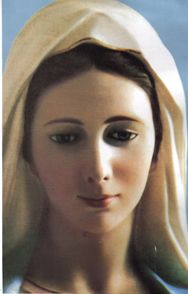 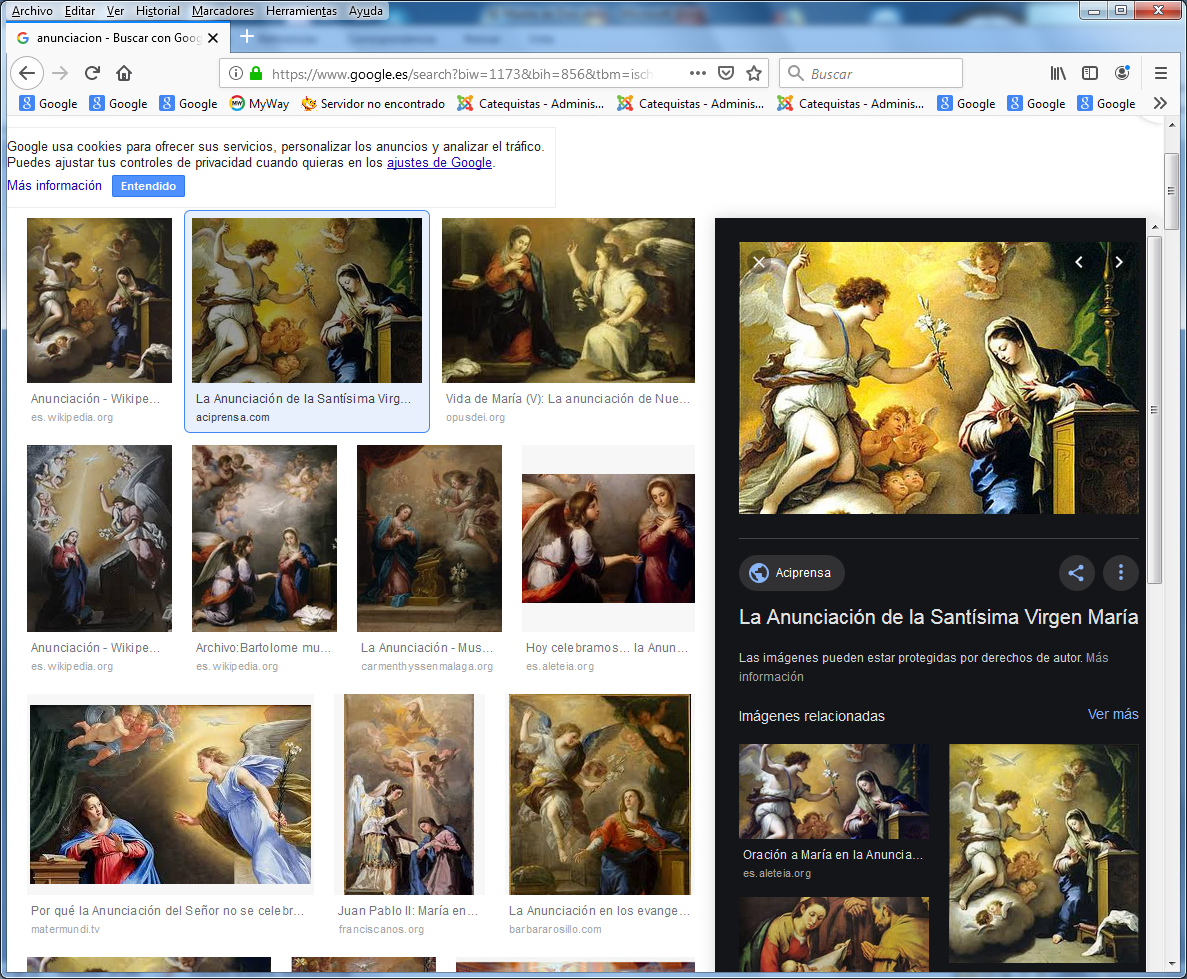    Es importante, al hablar de la virginidad de María, entender el significado de tan singular cualidad. No se trató nunca en la Iglesia de poner en duda la dignidad de la sexualidad, a través de la cual se engendran todos los seres humanos. Al presentar la concepción del Salvador por vía de milagro, se intentó resaltar la singularidad de la Madre de Jesús, no de vacilar sobre la belleza de toda maternidad derivada de la fecundación sexual  . No eran los estilos judíos de los tiempos de María proclives a visiones peyorativas de la genitalidad y del instinto reproductor. Eso sucedería más tarde, con la llegada e influencia del dualismo maniqueo y gnóstico. Entonces sí se menospreciaría el placer sexual y se ensalzaría la continencia como mejor.
    Lo que brilla, pues, al explicar el misterio de la encarnación del Verbo, es el valor de signo de la virginidad: signo de supremacía divina, no de mito; signo de preeminencia, no de soledad; signo de protagonismo total de Dios en el envío del Salvador, no de sospecha inelegante sobre la acción fecundadora de ningún varón terreno.
   Los adversarios de la virginidad maternal de la María fomentaron en todos los tiempos la sospecha de que este lenguaje era una concesión literaria a la utopía y a la mitología. Su planteamiento era una valoración negativa de lo sexual.
   La doctrina tradicional de la Iglesia, sin embargo, fue por otro camino. Vio la virginidad como un desafío del Reino de Dios: voluntario en Dios, no necesario; y voluntario en María, no imprescindible.  
   Defendida al principio   La concepción virginal de Jesús fue definida en diversos Sínodos y Concilios cristianos. Su mejor formulación es del Concilio de Letrán del año 649. "Si alguien no confiesa, de acuerdo con los santos Padres, por Madre de Dios a la santa y siempre Virgen, que concibió sin semen de varón y por obra sólo del Espíritu Santo al mismo Dios Verbo que antes de todos los siglos nació de Dios Padre, e incorruptiblemente le engendró, permaneciendo ella en virginidad incorruptible aun después del parto, que sea condenado" (Can. 3. Denz. 256).
 Antes y después de esta proclamación eclesial, la concordancia de todos los grandes escritores cristianos de los primeros siglos fue plena. Con ellos se proclamó la única interpretación posible del testimonio de Lucas (2. 34) o de Mateo (1. 18), al declarar a María "siempre virgen".
   La autoridad de los textos evangélicos fue el punto de partida de estas enseñanzas. Ellos reflejan sólo la virginidad en la generación de Jesús. Las comunidades cristianas primitivas promovieron al máximo el aprecio por esta prerrogativa de María y perfilaron la doctrina más extensa de la virginidad de María.      Virginidad perpetua.  Como desarrollo de esa doctrina de la concepción virginal como hecho concreto, se promovió la idea de la permanencia en ella de María a lo largo de toda su vida. Si ella había sido escogida para Madre de Dios, lo fue en exclusividad. No debería ser madre de otros hombres, no porque fuera imposible, sino porque Dios así lo quiso. Y lo quiso a fin de resaltar la singularidad del hombre por excelencia que fue Jesús.
   Por eso se extendió la creencia en la virginidad en el tiempo anterior al nacimiento de Jesús y en los años posteriores en que María siguió en la tierra.
   En la virginidad anterior se vio la preparación para la excelsa misión a la que Dios la destinaba. En la posterior, se resaltó su virtud de pureza, su grandeza sobrenatural y su bella dignidad de mujer excelente, plenamente entregada a la proclamación del Reino de su Hijo.  2. Virgen antes del parto   Estrictamente hablando el dogma cristiano sólo afecta primariamente la concepción virginal de Jesús en el seno de María, es decir a la ausencia de varón en el inicio de la gestación del hombre Jesucristo.
   Evidentemente la fecundación podía haberse realizado por obra natural de varón. Pero Dios quiso para su Madre otra cosa. Y la Iglesia enseñó siempre lo que fue el querer divino, conocido por  revelación, y no lo que pudo ser, la gestación natural. 
   Es claro que no podía realizarse la fecundación de forma virginal sin una intervención divina por su origen, milagrosa por ser carácter extranatural, conocida sólo por la manifestación divina, consciente, íntima y clara para la misma María, admirable para todos lo que llegaran a conocerla y alabarla a lo largo de los siglos.   Testimonio evangélico.  El Evangelio explicita en doble forma el hecho. En Mateo es José el que testifica su conciencia de que no ha intervenido en la fecundación de María. En Lucas es María quien clarifica su actitud ante la comunicación angélica. 
   La mejor clave sobre el modo como se produjo esta gestación está en labios de María y en su pregunta humilde ante el anuncio: "¿Cómo ha de ser eso, pues no "conozco" varón? Y el ángel contestó: El Espíritu Santo vendrá sobre ti y el poder del Altísmo te cubrirá con su sombra: por eso el que va a nacer de ti será santo y será llamado Hijo de Dios. Y, como prueba, mira a tu parienta Isabel, que también ha concebido un hijo en su vejez y ya está de seis meses la que todos tenían por estéril: porque para Dios nada hay imposible". (Lc. 2. 34-37)
   Hay en la declaración evangélica una explícita intención divina de hacer de la concepción, de la gestación y del nacimiento de Jesús, algo singular. Por eso, el que nace de esa forma es Hijo de Dios, no de un varón, porque "para Dios nada hay imposible".   Significado.   Los modos de expresar esa concepción en la primitiva Iglesia se centraron en las frases concisas y claras de los símbolos comunitarios. En el "símbolo" apostólico y en el de Nicea se declaró que: "fue concebido del Espíritu Santo y nació de María, la Virgen". Los demás símbolos repitieron la fórmula.
   En ella se encerraba la intuición de que María fue virgen en su mente, no sólo en su cuerpo. En su designio, deseo o intención, la acción sexual natural estuvo excluida (virginidad corporal). No hubo en ella movimiento o deseo reproductor (virginidad sensorial). Ella misma lo manifestó al ángel, a pesar de estar ya "desposada" con José (virginidad mental o intencional).  Es la creencia permanente de todos los escritores primitivos. Su maternidad fue "otra cosa", algo excepcional.  Madre de Dios    La prerrogativa y dignidad máxima de María Virgen es la de ser Madre de Dios. No se trata de que recibiera de ella, como es evidente, la divinidad; sino que, por estar el hombre Jesús concebido en sus entrañas virginales unido hipostáticamente a la divinidad, ella entra en relación con la unidad de persona que existe en su divino Hijo.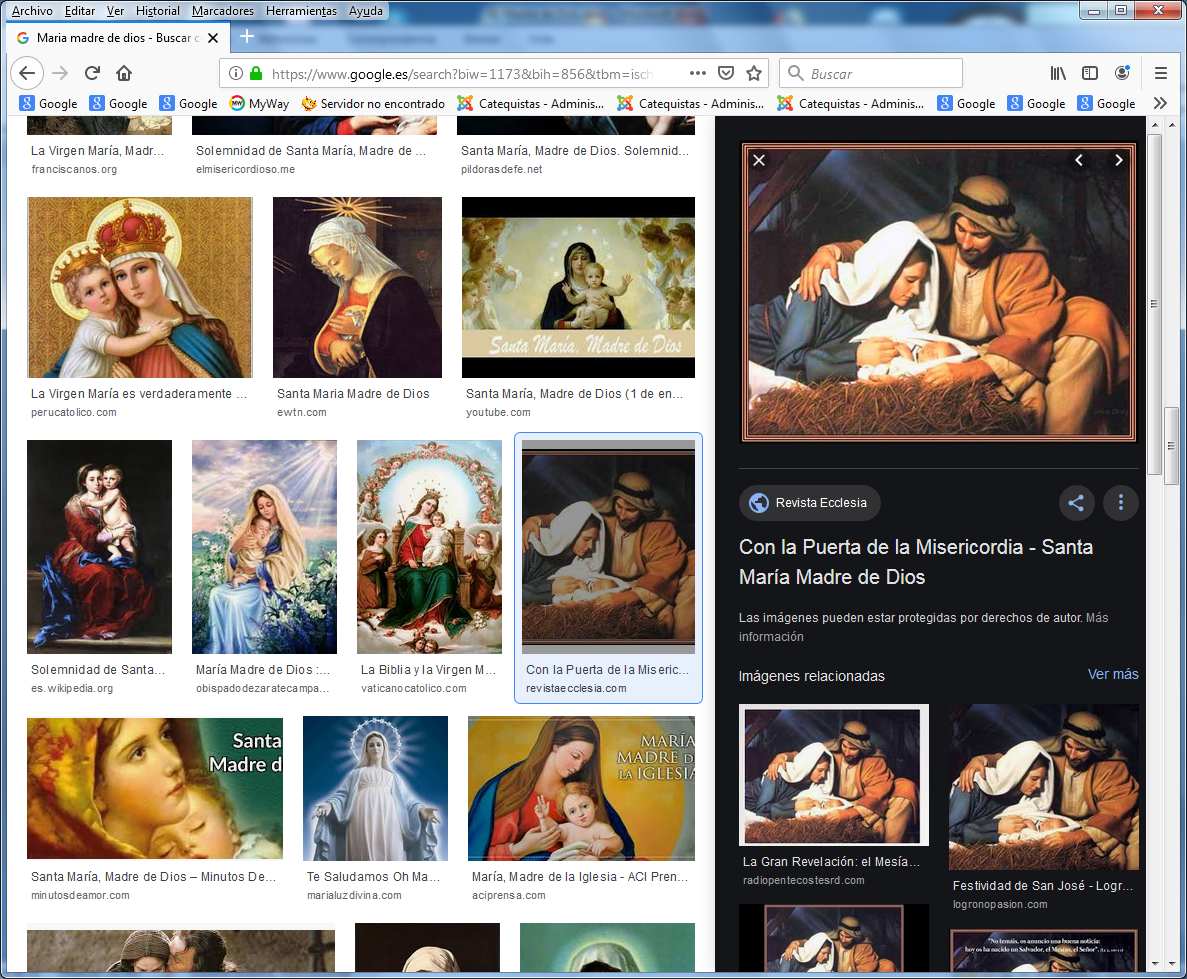 
   Es, pues, Madre de Dios, no madre de la divinidad. Así lo reconoció la primera tradición de la Iglesia (la Madre del Señor) y así fue reconocido y declarado en el Concilio de Efeso, del 431, que declaró contra Nestorio y sus seguidores, por probable formulación de S. Cirilo, que María debía ser reconocida como "teostokos", madre de Dios, y no sólo como "anthrostokos", madre del hombre Jesús o "Xristostokos", madre de Cristo, el ungido. 
   La figura de María recibe su grandeza eclesial, no tanto por la devoción inmensa de sus admiradores, sino por la estrecha relación con su Hijo Salvador.
   Fue el hecho de la anunciación del ángel el que inició su vocación eclesial, al asumir la maternidad en el misterio de su conciencia y de su plenitud de santidad  al servicio de Dios. Así lo reconoció siempre la Iglesia.
  "La Anunciación de María inaugura la plenitud de los tiempos, es decir el cumplimiento de las promesas y de los preparativos. María es invitada a concebir a Aquel en quien habitará corporalmente la plenitud de la divinidad. La respuesta estuvo vinculada al poder del Espíritu Santo: "El Espíritu Santo vendrá sobre Ti." (Catec. Iglesia Católica. N. 484)    Razón máxima.   Aparece en la Sda. Escritura la misma declaración de la relación con el único Señor, Dios y hombre, que es engendrado en el vientre de María. "El Espíritu Santo vendrá sobre ti y el poder del Altísimo te envolverá con su sombra... Por eso, el fruto que de ti va a nacer será santo y será llamado Hijo de Dios... María dijo al Angel: He aquí la esclava del Señor. Hágase en mí según tu palabra". (Lc. 1. 35-37)
   La maternidad de María no significa que le haya dado la divinidad, sino que fue la gestadora de un ser humano, en quien estaba la Segunda Persona de la Trinidad Santísima con una unión personal, hipostática, a esa humanidad en gestación. Al decir humanidad, se alude a su cuerpo y a su alma, unidos e inseparables.      Unidad de persona en Jesús.  Si en Jesús no hay dos seres, un Dios y un hombre, sino un solo ser, una sola persona, un solo Jesús, con dos naturalezas humana y divina, María debería ser llamada la Madre de ese ser humano unido a Dios. Sería llamada Madre de Dios.   Desde los primeros momentos de la naciente Iglesia, la Virgen María fue, para los seguidores de Jesús, un signo de presencia divina. Su figura, a pesar de su importancia, se mantiene en la discreta y casi imperceptible animación de su misma presencia.   Sea cual sea la verdad de las tradiciones que sobre ella se fraguaron: su traslado a la comunidad cristiana de la ciudad Efeso, en la costa de Asia, o su permanencia en Jerusalén hasta el momento de su muerte dichosa y de su Asunción al cielo, lo importante es que ella fue signo de Jesús.   Los que vivieron cerca de ella supieron que era la Madre del Señor. Y decir Madre era aludir a verdades radicales y llenas de mensaje: anuncios proféticos, signos angélicos, virginidad fecunda, acción maternal en la infancia, cercanía en la vida, milagro de Caná, testimonio de fortaleza en el momento de la cruz.   Maternidad plena.  Además María es reconocida como la Madre del Señor. La maternidad para ella, como para cualquier mujer israelita, era la participación en la bendición de Abraham, era la culminación de la pertenencia al pueblo elegido, era también la realización como persona selecta y fiel.
  También es el ángel el que declara la grandeza misteriosa de su maternidad: "Sábete que vas a concebir en tu vientre y vas a dar a luz un hijo a quien pondrás por nombre Jesús. El será grande y será llamado el Hijo del Altísimo y el Señor le dará el trono de David, su padre" (Lc 2. 31-32)  Estas palabras añaden a la santidad de María, el reconocimiento de su herencia profética. El que va a nacer de sus entrañas santas va a ser el anunciado por los profetas
  Así lo reconocerá también Isabel:¿De dónde a mí que venga a visitarme la Madre de mi Señor?” (Lc. 22.43.)   Maternidad singular.  Por si esta bendición de maternidad y de herencia profética no fuera suficiente, todavía encierra el saludo angélico la tercera gran declaración a la grandeza de aquella concepción: el rasgo de la virginidad como signo de singularidad.
   "Dijo María al ángel ¿Cómo va a ser esto, pues yo no conozco varón alguno?   El ángel respondió: El Espíritu Santo vendrá a ti y el Altísimo te cubrirá con su sombra. Por eso, el que ha de nacer será santo y será llamado Hijo de Dios" (Lc. 1. 35-37)    Con el paso de los siglos se fueron clarificando y definiendo las verdades sobre tan excelsa cristiana. Se insistió en la intervención divina fecundante, al mismo tiempo que se resaltó el signo milagroso y profético del nacimiento de Cristo.
   Pero esto sólo se hizo simultáneamente a la claridad que se fue consiguiendo sobre el mismo misterio de Cristo, enviado de Dios: su encarnación, su naturaleza divina, su redención, su unidad de Persona.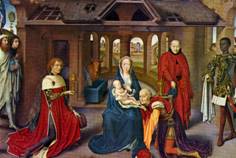  . Consecuencias teológicas   La dignidad de Madre fue la principal grandeza de María. Para ello fue destinada por Dios y, en función de ella, recibió el aviso del ángel y la plenitud del Espíritu Santo que la cubrió con su sombra.
   Como Madre de Jesús es presentada en todos los lugares en que se la cita en los Evangelios. Y como Madre de Jesús tuvo su misión de fortalecimiento y de presencia en la primitiva comunidad de los Discípulos. Como Madre ha pasado a la Historia y siempre ha sido alabada, invocada, ensalzada y estudiada por la Iglesia de todos los tiempos.    Las demás cualidades.  Las prerrogativas de María sólo tienen sentido complementario, en cuanto hacen referencia a la maternidad divina.
  - Fue preservada de pecado original, siendo Inmaculada en su concepción; y jamás ninguna mancha, imperfección o pecado eclipsó su santidad perfecta.
  - Fue virgen en la concepción y en la gestación del hombre en el cual se encarnó el Verbo. Lo fue precisamente como signo de la acción divina sobre el mundo y de la supremacía celestial sobre la naturaleza.
  - Hizo de mediadora de su Hijo, desde sus años infantiles hasta sus días de predicación, desde la presentación a los Magos que vinieron del Oriente hasta la presencia en el Calvario cuando parecía triunfar el mal.
  - Se mantuvo presente en oración con los discípulos, cuando la Iglesia esperaba al Espíritu Santo. Y realizó una humilde y silenciosa labor de animación, cuando ellos se dispersaron llevando la buena nueva a todos los hombres.
  - Fue elevada al cielo en cuerpo y alma al cumplirse los días de su peregrinación sobre la tierra, para señalar el camino de todos los demás elegidos para el Reino y para la luz eterna.
  En consecuencia de todo ello, la explicación del dogma de la maternidad divina de María se condensa en dos términos: misterio y carisma.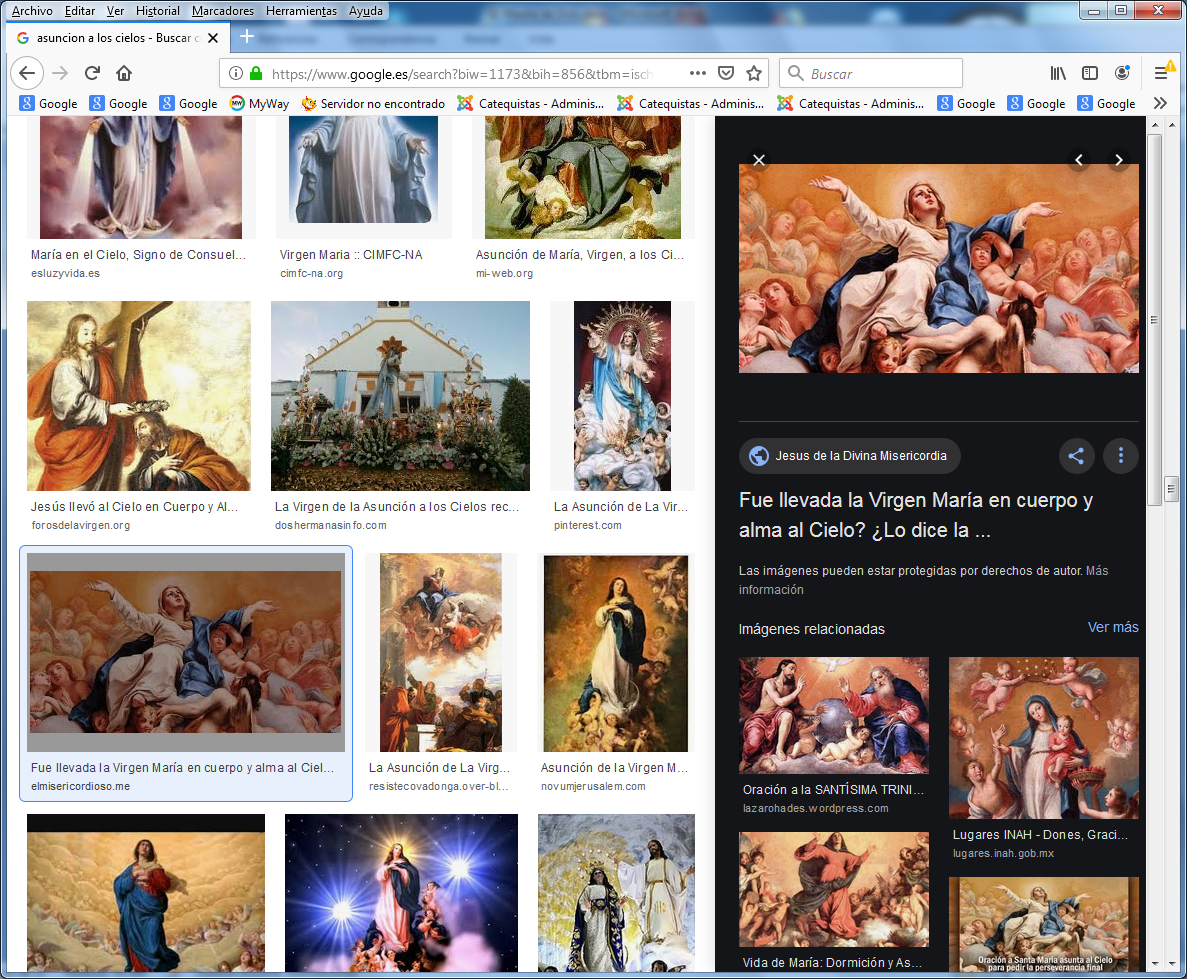 Asunta al cielo    La creencia antigua de que María había recibido el privilegio de ser llevada en cuerpo y alma al cielo, en compañía de su amado hijo, fue proclamada doctrina de la Iglesia por el Papa Pío XII de forma oficial. Pero habían transcurrido para entonces 19 siglos de trayectoria de la creencia, si es que ya a mediados del siglo I María había muerto en Efeso o en Jerusalén y los discípulos de Jesús habían sido conscientes de que su sepulcro había quedado vacío por un designio providencial de Dios.
   Desde los primeros tiempos, se tuvo la seguridad de que la Madre del Señor había seguido la misma trayectoria de su Hijo: vivir para el Reino, morir para cumplir el plan divino, volver a la vida para alentar la esperanza de los demás, subir a los cielos para seguir haciendo una labor de mediación y de salvación.   Evidentemente que la diferencia con Jesús se hizo patente sin fantasías, como las que luego alentaron los escritos apócrifos. La recta interpretación de esa creencia hizo claras las distinciones: Jesús subió a la gloria del Padre por su propio poder; sin embargo, María fue llevada por el poder de su Hijo (Asunción, no ascensión). 
   Jesús quedó a la derecha del Padre para juzgar a vivos y a muertos; María quedó junto al Hijo, por asociación, para seguir una misión de colaboración; Jesús entró en su propia gloria y para ejercer su divino poder; María se unió, para siempre y en bien de la Iglesia, a la gloria y al poder de sus Hijo divino.
   En ese estado dichoso y singular, bien puede ella ser llamada Reina del Universo, Mediadora de las gracias, Auxiliadora de los pecadores, Modelo de los hombres, Madre de la Iglesia, Protectora de la humanidad y mil títulos más que se le han atribuido a lo largo de los siglos. Muerte de María   El punto de partida de esa creencia fue, desde los primeros tiempos, el hecho de la muerte de María, cuando se terminaron sus días mortales. Entonces, como a todos los demás, le llegó la hora de dejar de vivir. Los demás fueron al sepulcro. Ella, por singular designio divino, fue llevada al cielo con su Hijo.
   Ningún dato histórico queda al respecto: dónde vivió, cómo vivió, cuánto vivió en los años posteriores a la muerte de Jesús. Lo único que sabemos es fue vinculada a Juan, el amado, en la cruz.
   Y sabemos, o intuimos, por qué vivió: por la voluntad de su Hijo; y para qué vivió: sólo para cumplir la voluntad de su Hijo. Su cualidad de criatura humana la sometía a las leyes de la naturaleza mortal. Pero, su dignidad de Madre de Dios, hizo pensar a los primeros cristianos que su tránsito a la otra vida debió revestir caracteres singulares.  Datos y tradición.  Las diversas opiniones y tradiciones sobre su muerte, dormición o tránsito, se han apoyado más en la fantasía de los comentaristas que en informaciones verosímiles o confluyentes. La más sólida fue la tradición de que, después de un tiempo en Palestina, tal vez en Jerusalén, se trasladó con Juan a Efeso. Acaso fue en la primera persecución contra los seguidores de su Hijo (año 34), cuando murió Esteban, o en la segunda que estalló con Herodes Agripa (año 44), en la que murió Santiago.
   Si vivió 63 o 70 años, como dicen diversas leyendas o pretendidas revelaciones (como la de Santa Brígida), poco antiguas por otra parte, en nada afectan a la tradición cristiana, la cual la mira entregada plenamente a la obra y a la comunidad de los seguidores del Señor.
   Cuando llegó el momento querido por Dios, María concluyó su vida de muerte natural, sin que se pueda decir más. Pudo ser de enfermedad o de ancianidad, con clara consciencia o con una suave "dormición", como prefirieron decir los cristianos orientales.
    Tal vez aconteció en Efeso, donde según la tradición vivió con el discípulo amado, Juan, y donde se conserva el llamado sepulcro de María, en el que pudieron reposar sus restos hasta el momento del tránsito. O tal fue en Jerusalén, de donde había partido para su Reino su divino Hijo. No hay datos fidedignos mínimos al respecto. Las creencias fundadas se detienen en el sentido de que la muerte de María fue un hecho natural, lleno de paz, de amor a Dios y de consuelo para los cristianos de la Iglesia primitiva, a la que ella ayudó a afianzarse en los primeros momentos.    Creencias y testimonios.   Los primeros Padre reconocen y declaran que María tuvo que morir de verdad, porque su divino Hijo había muerto. Así lo expresan Orígenes (Com. a Juan 2. 12), San Efrén (Himnos 15. 2), San Jerónimo (contra Rufo 11. 5), San Agustín (In Joan. 8.9), por citar algunos significativos o que mejor resumieron la primera mariología.
   Pero otras opiniones diferentes se extendieron ya en los siglos V y VI. La forma de pasar al cielo, en las tradiciones diferentes, aluden a la vida de amor divino y de expectativa que llevó cada vez más intensa. Su partida fue más un sueño de amor a Dios que un espasmo violento de agonía. La idea de la "dormición" fue muy explotada en la liturgia de las Iglesias orientales.
   En esa situación, es la única criatura inmortal (a imitación de Elías y de Henoc, en interpretación de los promotores de esa opinión). Y la razón estuvo en su ausencia de pecado. Si ella no había conocido el pecado, "por el cual entró la muerte en el mundo" (Rom. 5. 12 y 8. 10), no tenía por qué morir. Así lo pensaba en el siglo VI el presbítero Timoteo de Jerusalén, (Oración sobre Simeón), que afirmó que, llevada al cielo, se mantenía inmortal por deseo de su divino y omnipotente Hijo.
   Pero los seguidores de esta idea de inmortalidad fueron escasos en número y significación, en contrapartida con la mayor parte de los Padres y escritores, defensores de la mortalidad de María.
   En la Edad Media la creencia en la muerte de María fue general. El Papa Adriano I envió al emperador Carlomagno entre el 784 y el 791 un Sacramentarium, en el que se contiene la oración que refleja la creencia pontificia: "Venerada es por nuestra parte, Señor, esta festividad que nos recuerda la muerte temporal de la Madre de Dios."
   La muerte de María no fue castigo del pecado, pues ella no tuvo pecado. Fue natural sujeción a las leyes de la naturaleza, queridas e impuestas por Dios a su misma Madre. Además, con ella no hizo otra cosa que imitar a su divino Hijo, el cual también murió cuando llegó el momento de cumplir los planes divinos.   Sin que podamos precisar cómo ni cuándo, la creencia primitiva de la Iglesia fue que, después de morir, el cuerpo de la que no había conocido la corrupción del pecado tampoco conoció la corrupción del sepulcro. A su debido tiempo y de la forma que sólo Dios sabe, fue tomada por su Hijo y llevada al cielo.
   Pero la cuestión que dividió en el pasado las opiniones fue si fue simplemente un traslado de su cuerpo sagrado como signo de su dignidad y a imitación del cuerpo de su Hijo, o si hubo mucho más que eso: resurrección, vida, actividad espiritual, apariciones etc. Su vuelta a la vida por la reunión de su alma con su cuerpo fue lo más defendido. Pero eso noentra en el dogma, que se limita a creer que María no se corrompió en el sepulcro, sino que "en cuerpo y alma," fue llevada al cielo". Par explicar esta "tránsito" hay que apoyarse en el "resurreccion y glorificacion" de Jesús en cuanto hombre, no en cuanto Dios.
   Aunque suponga entrar un poco en la especulación y en el intento ingenuo de querer comprender lo incomprensible y de explicar lo inexplicable, lo que se debe decir es que María vive en "el cielo", no en el firmamento; que "subió" misteriosamente, no materialmente; y que su existencia no es ahora natural sino sobrenatural, pero real. Y que la mente del hombre no es capaz de abarcar este hecho o situación, pues no es lo mismo invisible que sobrenatural.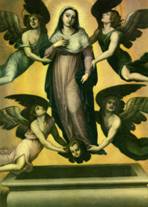 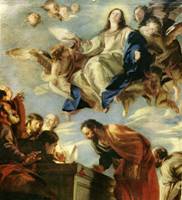 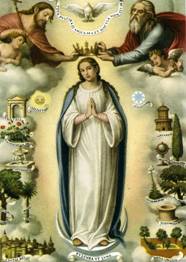   María como modelo del cristisno  Seguidora de Jesús, María es la criatura más cercana a Jesús, como es natural al ser su madre y al merecer ser llamada "madre de Dios" (Efeso 431), por la unidad de Jesús como persona divina con "personalidad" humana, entendiendo por personalidad su conciencia de su naturaleza humana y de sus facultades terrenas.   A partir del momento de su maternidad virginal, María se hace compañera de su hijo. Antes ha sido la elegida, la predestinada, la llena de gracia en función de la misión que Dios le asigna. Mientras duró su vida terrena, se comportó como la madre amorosa que cumple su misión de compañía y asistencia. María aparece al principio, al medio y al final de la trayectoria profética de Jesús de forma suave y sólo referente a Jesús. Y, en el momento de su pasión y muerte, ella se halló presente para unirse a su labor redentora, incluso con su presencia física y con sus sufrimientos maternales.
  
    Los hechos evangélicos.   Son los que definen, con objetividad religiosa más que rigurosamente histórica, la trayectoria terrena de María Santísima       Infancia de Jesús. Aparece como la elegida de Dios en el momento de la anunciación (Lc. 1. 26-38) y la paralela concepción virginal del Señor. (Mt. 1. 18-25). Acude a visitar a su prima Isabel, ya que el ángel ha informado en su visita sobre la concepción natural y el próximo nacimiento de Juan, el precursor del Mesías en la tierra. (Lc. 1. 39-56)
   - Se muestra fiel cumplidora de la voluntad de Dios cuando tiene que ponerse en camino hacía Belén, con motivo de un empadronamiento (Lc 2. 1-7). Intuye que así se cumplirá el plan divino de que "será en Belén de Judá, la aldea de David, donde acontecerá el nacimiento del Salvador, en la cueva de pastores, pues "no hubo lugar para ellos en la posada". Jesús nacerá y los cielos y la tierra se llenarán de gozo.   El acontecimiento tan esperado por todos los siglos, fue anunciado sólo a los pastores, emblema en Israel de los pobres y marginados, será para María el inicio de su nueva misión. (Lc. 2.22-38).
  - Con todo María también estará en la casa con el niño, cuando otros visitantes más socialmente cotizados, los Magos, acudan preguntando: “¿Dónde está el nacido Rey de los judíos?" (Mt. 2.1-12)
  - A los ocho días, con su esposo José, ofrecerá a su hijo para el rito religioso de la circuncisión. Luego, a los cuarenta días, le llevará al Templo, según la ley del rescate, pues Jesús es hijo primogénito. Luego ella, en esa ceremonia, recibirá la purificación (Lc. 2. 22-38).    En el Templo escuchará los anuncios y los presagios de Ana, la profetisa, y de Simeón, el venerable visionario de la esperanza. Ella "conservará todas las cosas en su corazón". (Lc. 2. 22-38).
  - Tendrá que huir con su hijo a Egipto, para cumplir con el plan divino de "llamar de Egipto a su Hijo", y de salvar al niño Rey, de los reyes de la tierra que quiere su muerte. (Mt. 2.13-18)
  - Hará de maestra, y será sobre todo madre, a lo largo de la infancia. (Mt. 2.19-23). Incluso, cuando a los 12 años se pierda en Jerusalén con motivo de la visita al Templo, será ella la que le aleccione y la que "no entienda del todo" su profética respuesta. Con todo Jesús le estará sometido durante sus años de niño, adolescente y joven en Nazareth. (Mt. 2. 19-23)   En la predicación de Jesús   Jesús saldrá a predicar por las aldeas de Galilea, Samaria y Palestina entera y llegará ocasionalmente a Jerusalén. En ese tiempo, la figura de la madre se mantendrá silenciosamente oculta, pero no distante.
   - La hallaremos en el primer milagro de Jesús (Jn. 2.1-12), siendo ella la que indique a los criados lo que deben hacer, aun cuando Jesús la haya reconvenido: ¿Qué nos va a ti y a mí?  Aun no es llegada mi hora".
   - Le buscará en alguna ocasión, junto con otros parientes. (Mt. 12. 46-50; Mc. 3. 32-34; Lc. 8.19)
   - Se la recuerda cuando los paisanos de Nazareth queden desconcertados y agresivos ante los hechos de Jesús en la sinagoga. (Mt. 13. 55; Mc. 6. 3)
   - Se la alude como bienaventurada por haber "llevado en su vientre, y luego amamantado, a tal profeta" (Lc. 11.27)
   Los años en que Jesús vivió en la tierra fueron intensamente vividos por la Madre del Señor. Al margen de los de los datos literales evangélicos, existen otras referencias en el corazón.    En la hora dolorosa.  En las horas de la pasión y muerte María se hace más presente ante el testimonio de los evangelistas (Jn. 19. 25-27) que recuerdan su presencia ante la cruz y la entrega de la madre al "discípulo amado" por parte del moribundo Jesús.   Después de la Ascensión.  María se halló presente en la primitiva comunidad cristiana, a la espera del Espíritu Santo prometido por Jesús. El texto de Lucas insiste con claridad en que se mantenían "orando con algunas mujeres y con María, la Madre del Señor." (Hech. 1. 14)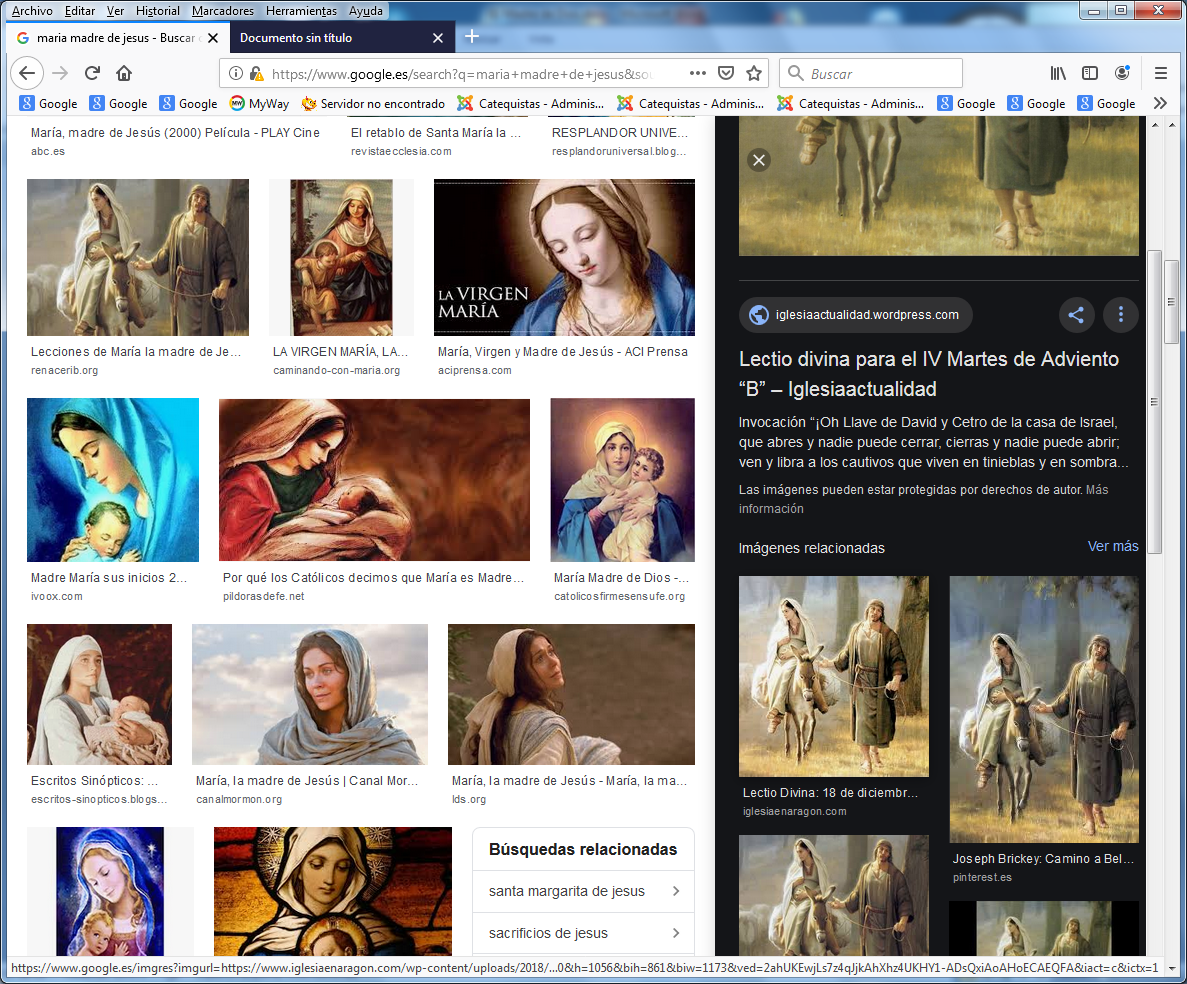 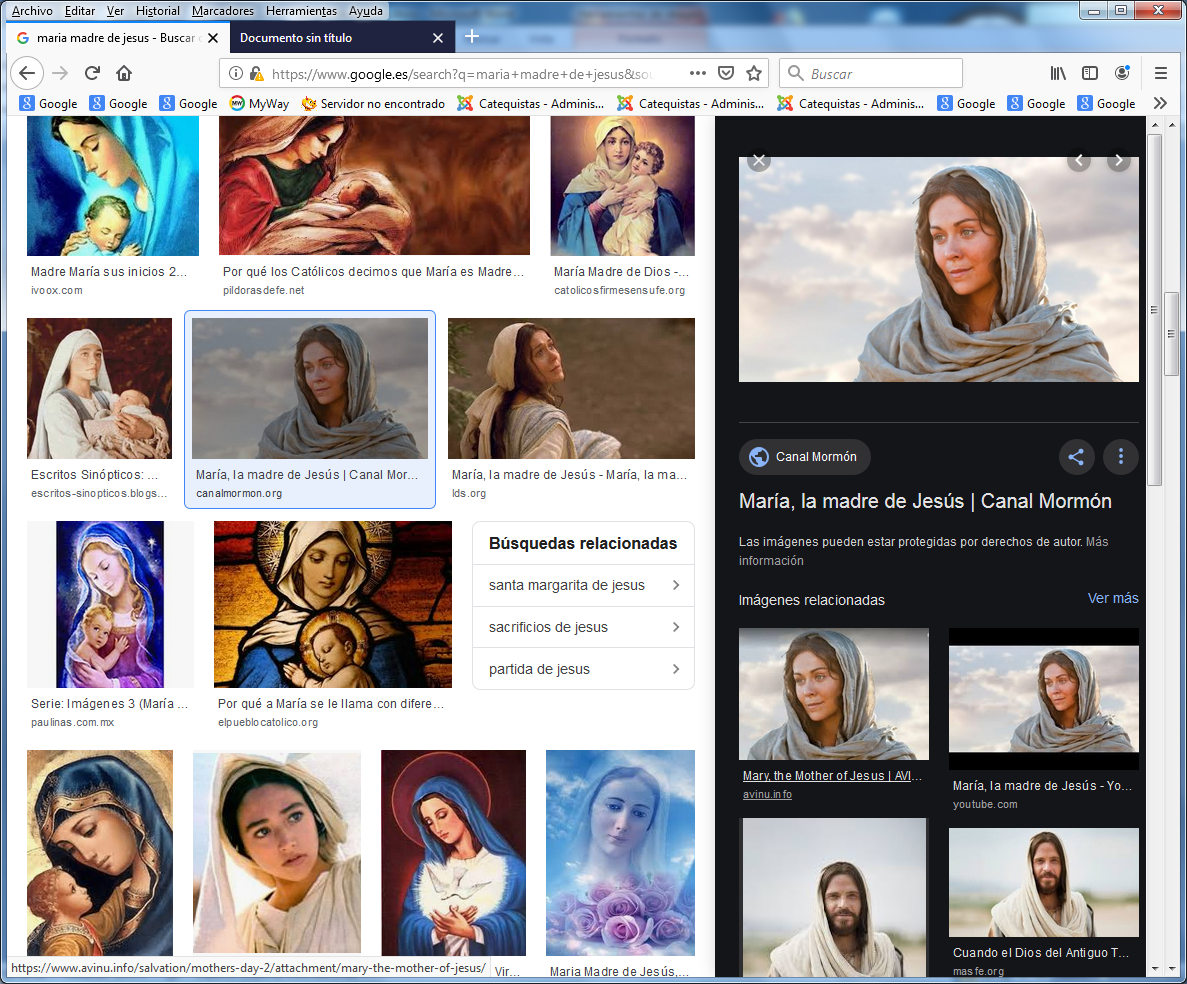 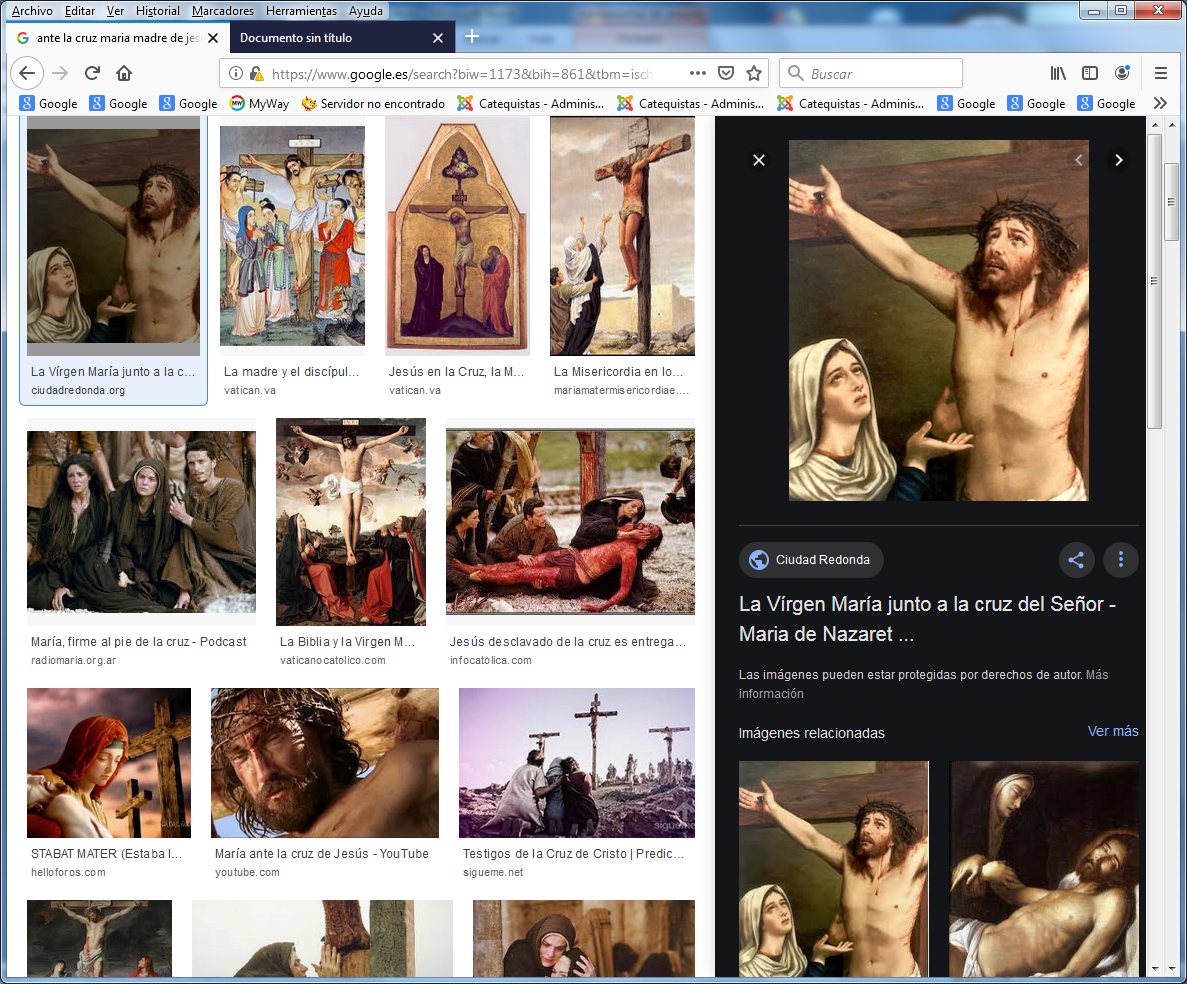     María, unida a Jesús.   La figura de María no tiene sentido si queda separada del recuerdo, de la misión y del misterio de Jesús. Ella fue, ante todo, la Madre del Señor. Así la vieron los testigos evangélicos y así la contempló la Iglesia siempre.
   A veces, los pensadores psicoanalíticos, han juzgado la devoción a María como compensación afectiva de feminidad en la religión cristiana. Centrado el mensaje cristiano en el sobrio modelo del hombre Jesús, ella sería el elemento compensador de la ternura que demanda todo ego humano inmadura. Al margen de los resabios naturalistas y reduccionistas que esta visión mariana significa, no cabe duda de que María es alguien muy diferente.
  - Ella es la primera seguidora de Jesús, ya que lo aceptó libremente antes de su nacimiento. Para entender su misión y su significado hay que acudir a la Palabra de Dios. Ello supone profundidad, serenidad, exigencia, fortaleza.
  - Los testimonios evangélicos son la primera fuente para comprender y valorar su persona y su misión. En ellos aparece diversas veces y en variadas formas: 6 en Mateo, 1 en Marcos, 13 en Lucas y 3 en Juan. Hay otras 3 referencias en los Hechos de los Apóstoles. El común denominador de esos textos es la fidelidad, la presencia, la energía, la firmeza de la fe y del amor.
   Lo importante para valorar el significado de la figura de María es la certeza de que los primeros seguidores de Jesús la vieron como el modelo de creyente fiel y el prototipo de amante fuerte. La doctrina primitiva en torno a María fue rigurosamente teológica y cristocéntrica, con pocas concesiones a evasiones literarias o míticas. Fue la Madre el Señor y como tal fue venerada.
   Los pensamientos y los sentimientos en torno a la Virgen María se fueron arraigando y desarrollando a lo largo de los siglos, en función de la acción inspiradora del Espíritu Santo en la mente y en corazón de los fieles.
   Por eso hoy contamos con ideas claras y en toda la Iglesia Universal se vive y se aprecia la figura de María como la Mediadora ante su Hijo Jesús y como Protectora del pueblo cristiano. No es una figura más de la iconografía cristiana. 
   Han sido los santos, los devotos, los escritores piadosos, los predicadores, los que han promovido la piedad cristiana y quienes han desarrollado la gran devoción que ha brillado en Oriente y en Occidente. Si en algunos ámbitos su figura se ha racionalizado más por efecto de las influencias luteranas y reformistas del siglo XVI, no quiere ello decir que el reconocimiento de su dignidad singular haya sido escasa en el orden bíblico, si bien en las manifestaciones de la piedad respecto a ella se hayan diversificado las actitudes según las diferentes culturas y ámbitos sociales.
   En el desarrollo de la piedad mariana ha sido siempre decisiva la acción del Magisterio de la Iglesia. Todos los Papas, Obispos y santos influyentes han fomentado el respeto y amor en torno a María y han fortalecido la fe de los creyentes presentándola siempre como modelo permanente de los cristianos.
  En algunos ámbitos culturales, como los latinos, esa devoción ha revestido especialidades tonalidades de afecto y ternura. Por ejemplo, los Obispos suramericanos, en su Asamblea de Puebla, declaraban sus sentimientos: "El pueblo creyente reconoce en la Iglesia la familia que tiene por Madre a la Madre de Dios. En la Iglesia confirma su sentido evangélico, según el cual María es modelo perfecto de cristiano e imagen ideal de la Iglesia. Porque María no sólo vela por la Iglesia. 
  Ella tiene un corazón tan amplio como el mundo e implora, ante el Señor de la Historia, por todos los pueblos. Y ella, María, que es la educadora de la fe, cuida que el Evangelio nos penetre e ilumine en nuestra vida diaria".      (Documento de Puebla. 283-289)  Mito e ideal   Tenemos que diferenciar entre lo que son los mitos, que se alimentan de la fantasía, y lo que significan los ideales de vida, que comprometen los juicios y los comportamientos. Hemos de distinguir, cuando hablamos de María, entre lo que ella significa como ideal y lo que puede representar como mito o ideal. Los ideales se nutren de razones y de criterios. Construyen y configuran los proyectos de vida que formulan los hombres desde la inteligencia. Los mitos son los sueños y las utopías, los hitos sutiles e inalcanzables que todo hombre necesita, unas veces como evasión y otras como compensación, para vivir en apariencia lo que no alcanzan en la realidad.
   La figura de María Santísima ha constituido con frecuencia un mito en la imaginación de los poetas y de los pintores, de los escultores y de los trovadores, en los himnos musicales y en el cincel de los orfebres. Por eso, ha sido muchas veces mito y sueño para los cristianos más sensibles y centro de inspiración para los que se sintieron creadores.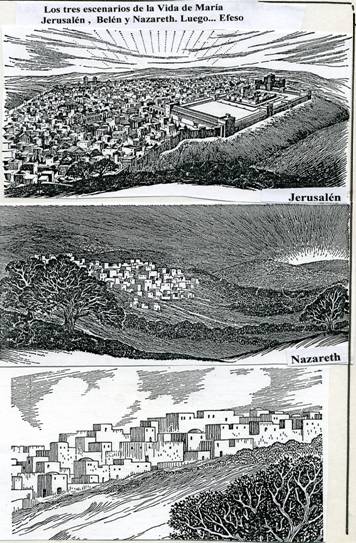 Belen     Pero María debe ser, ante todo y sobre todo, un ideal. Al decir ideal se alude al sólido mosaico de criterios, valores y argumentos, que dan sentido real a la vida concreta de los hombres. Ser ideal es mucho más humano:
  - María es ideal del creyente, por ser modelo de la fe firme y de la esperanza sólida que constituyen la esencia del cristianismo como estilo y vida.
  - Ha de ser modelo de persona humana, con todo lo que tiene de grandeza creacional: de corazón, de inteligencia, de libertad y de elección divina.
  - Es también el ser humano más representativo de mujer, pues se alza como persona original por su sexo y por su destino natural. Es, por su irrenunciable dignidad, fuente de amor: amor de madre, amor de esposa, amor de entrega a la causa que su Hijo, amor a la Palabra divina, amor a la salvación de todos los hombres para los que vino Jesús.
   En María, la humanidad queda ensalzada más que en los héroes o en los genios. Su identidad femenina llega a su máxima realización. Su originalidad, su singularidad, su fecundidad, su maternidad, además de irrepetibles, son cautivadoras.
   No es extraño que no podamos hablar de María, sino refiriéndonos al misterio que Dios quiso encerrar en su espíritu, pues en ella lo divino se hace humano y lo humano se hace divino. En ella, la humanidad se eleva a la perfección. Por eso es más ideal que mito, más fuente de vida que centro de ensueños, más estímulo para el bien que expresión romántica de la belleza. Por eso, porque María es verdad hecha mujer para dar paso a la Verdad hecha hombre, María está siempre en la Iglesia.
   El espíritu sutil de S. Agustín decía, en su libro de Soliloquios (1.29), algo que se puede aplicar a María: "Sólo las cosas verdaderas son inmortales. El árbol falso no es árbol y el leño falso no es leño y la plata falsa no es plata.   Nada de ello dura si es falso. De ninguna cosa puede decirse que es verdad, si no es inmortal. Quien sabe buscar lo inmortal, encuentra la verdad".    El Concilio Vaticano II, al tratar de María, se sitúa en esta pista al decir: "Bajo la luz de madre del Redentor, aparece ya proféticamente bosquejada en la promesa de victoria sobre la serpiente, hecha a los primeros padres caídos en el pecado (Gen. 3. 15). Es la virgen que concebirá y dará a luz un hijo que se llamará Emmanuel (Is. 7.14). Ella sobresale entre los humildes y pobres del Señor, los cuales esperan confiadamente y reciben de El la salvación". (Lum. Gent. 55)
   María es figura singular, que la piedad cristiana ha ido perfilando con rasgos de ternura y de piedad profunda. No podía ser de otra manera, al tratarse nada menos que de la Madre de Jesús.   Desde el Concilio Vaticano II (1963-1965), la explosión de la devoción mariana en los últimos siglos inició un proceso de revisión y maduración del pueblo cristiano. Se la miró siempre como la Madre del Señor, y también como modelo de la imitación de Jesús.
   En este Concilio se determinó, de una u otra manera, resaltar su carácter de figura de la Iglesia y de miembro excelente del Cuerpo Místico. Con ello se hizo caer a los cristianos en la cuenta de su valor de camino, de modelo y de aliento para los miembros del Cuerpo de Jesús. El estudio de su figura en el contexto de la Iglesia se profundizó en el capítulo VIII de la Constitución dogmática sobre la Iglesia (Lumen Gentium). 
   Allí se resaltó el significado excelso de la Madre del Señor, reclamando la devoción singular de los cristianos a tan excelsa figura: "La Santísima es honrada con razón en la Iglesia con un culto especial desde los tiempos más antiguos. Se la llama Madre de Dios y bajo su protección se acogen todos los cristianos, suplicando su ayuda en los peligros y necesidades". (Lum. Gentium 66)    Eco de las figuras de la Historia de la Salvación  María Santísima ha significado siempre en el Pueblo de Dios el modelo de mujer, la cumbre de la feminidad y de la maternidad, la expresión de la vida humana que, por su medio, recibió Jesús.
   Una serie de figuras del Antiguo Testamento han sido miradas como emblemas de María y de la Iglesia, en cuanto ambas son expresión de la maternidad con relación a los seguidores de Jesús.   La figura de Eva.    Es la más frecuentemente aludida por los antiguos escritores. Eva es madre de todos los vivientes en el orden de la naturaleza (Gn. 2. 19-25). María, al dar la vida humana al Hijo de Dios, se hace madre de los cristianos en el orden de la gracia. Eva fue la intermediaria del pecado original. 
   María es la intermediaria de la salvación final. (Gn. 3.15) "No pocos Padres antiguos afirman con agrado que, como dice San Ireneo, "el nudo de la desobediencia de Eva fue desatado por la obediencia de María, y que "lo atado por la virgen Eva con su incredulidad fue desatado por la virgen María mediante su fe". Comparándola con Eva, llaman a la Virgen María "Madre de los vivientes", como hace S. Epifanio.   Y afirman aún con mayor frecuencia que "si la muerte vino por Eva, por María vino la vida", como hace San Jerónimo." (Vat. II. Lum. Gent. 56)   Las otras figuras   Se diversifican con más originalidad, pero siempre suscitan diversos recuerdos y referencias a la Madre del Señor.
    - La presencia y la compañía con el elegido de Dios se hallan en Sara, la Esposa de Abraham (Gn. 11. 12-20 y Gn 16. 15-27)
    - La decisión para cumplir con su misión fecunda está en Rebeca, la esposa de Isaac. (Gn. 24 55-67)
    - La fidelidad y la ternura se descubren en Raquel, la esposa preferida de Jacob. (Gn. 29. 3-30)
    - La estrecha relación con el Profeta de Israel está representada en María, la hermana de Moisés. (Ex. 15.20)
    - El valor y la fortaleza contra los enemigos se encuentran presentes, en Débora la heroína de los primeros cánticos épicos de Israel. (Jue. 5.1-30) 
    - El sentido de oración y la humildad se hallan expresados en Ana, la madre de Samuel. (Sam. 2. 1-10)
    - La influencia con el Rey se halla latente en Betsabé, la madre de Salomón (1. Rey. 2 19-22).
    - La audacia para salvar al Pueblo elegido está en Esther, la reina elegida por Asuero. (Esth. 5. 1-8)
    - La prudencia y la decisión se hallan escondidas en Judith, la liberadora de la mano de los enemigos. (Jud. 16.1-17)    Y en el Nuevo Testamento   Las diversas figuras femeninas del Nuevo Testamento también se presentan como referencias de María, ya que en la Iglesia, que Jesús quiso establecer para sus seguidores, la mujer tiene especial significado de amor, de fecundidad y de servicio.
  Estas resonancias se encuentran en diversos relatos evangélicos
    - En la generosa disposición de su piadosa prima Isabel, la madre del Precursor, que reconoce por inspiración divina la dignidad de María de ser la Madre del Señor. (Lc. 1. 39.42)
    - En la decisión de Ana, la profetisa del Templo, que vino a hablar de Jesús cuando fue presentado para cumplir la Ley de Moisés (Lc. 2. 36-38).
    - En el gesto doloroso de la viuda de Naim, que lloraba la muerte de su hijo, representando el dolor que pronto María iba a sentir en el Calvario. (Lc. 7.13)
    - En la fraternidad, la fe y la dedicación al servicio de Jesús de las dos hermanas de Lázaro: la convertida María Magdalena y la afanosa Marta. (Lc. 10. 38-41 y Jn. 17-27)
    - En la valiente cananea que demandó la ayuda del Señor y mereció alabanza por su fe. (Mt. 15.28)
    - En la desenvuelta samaritana, que descubrió al Profeta peregrino junto al pozo de Jacob y corrió a proclamar el encuentro a todos los habitantes de la aldea. (Jn. 4. 7-27) 
   Con todas ellas, María se presenta como fuerza y vida de la Iglesia, cauce y aliento de los cristianos, esperanza y modelo de cuantos quieren seguir a Jesús. Este es precisamente el sentido del ideal mariano y el alma de la devoción que los cristianos sienten por ella   Sin la referencia evangélica, la vida de María apenas si puede entenderse. Es en el Nuevo Testamento en donde aparece con más nitidez la figura de la Madre del Señor. Y sólo desde el Nuevo Testamento se puede descifrar el significado de su vida silenciosa en los comienzos de la Iglesia de Jesús.
   En el testimonio que nos ofrecen los evangelistas, con sus datos sobre la vida y el mensaje de Jesús, María se presenta íntimamente asociada a la obra y a la misión salvadora de su Hijo. 
   Lo singular de la biografía de María es el misterioso silencio que ella manifiesta, adornado por los gestos de su presencia en las horas claves de la vida de Jesús.
   Por eso, sin el seguimiento de los hechos y dichos de Jesús, poco o nada se puede decir ni entender de una mujer fiel como ella, que sólo nació, vivió y murió para cumplir la voluntad de tal Hijo.
   La vida de María se inicia desde el hecho sublime de la Encarnación y termina en el latente recuerdo heredado de la primitiva Iglesia, cuando muere de amor y es llevada por el amor al cielo, siguiendo los pasos de Jesús. Entre ambos momentos hay unos pasos maravillosos. 
   Ella recibe el anuncio del enviado del Señor y, aceptada su misión, sólo vive para. (Lc. 1-2). Al declarar su disponibilidad a la voluntad divina. Se hace acreedora a nuestra emocionada gratitud: "He aquí la esclava del Señor: que se cumpla en mí todo lo que has anunciado." (Lc. 1.38).
   Todo lo que podemos decir de sus años sobre la tierra se sintetizan en esa disposición de entrega fiel, cumpliendo en todo la voluntad del Padre. Hace posible la venida de Cristo a la tierra. Abre las puertas de la salvación.  La infancia de Cristo y la vida oculta de trabajador de Nazareth, ocupan la mayor parte de su atención. De esos años nos dicen los testigos evangélicos que "su Madre conservaba todas las cosas en su corazón." (Lc. 2. 50-51). Y las sigue conservando en el cielo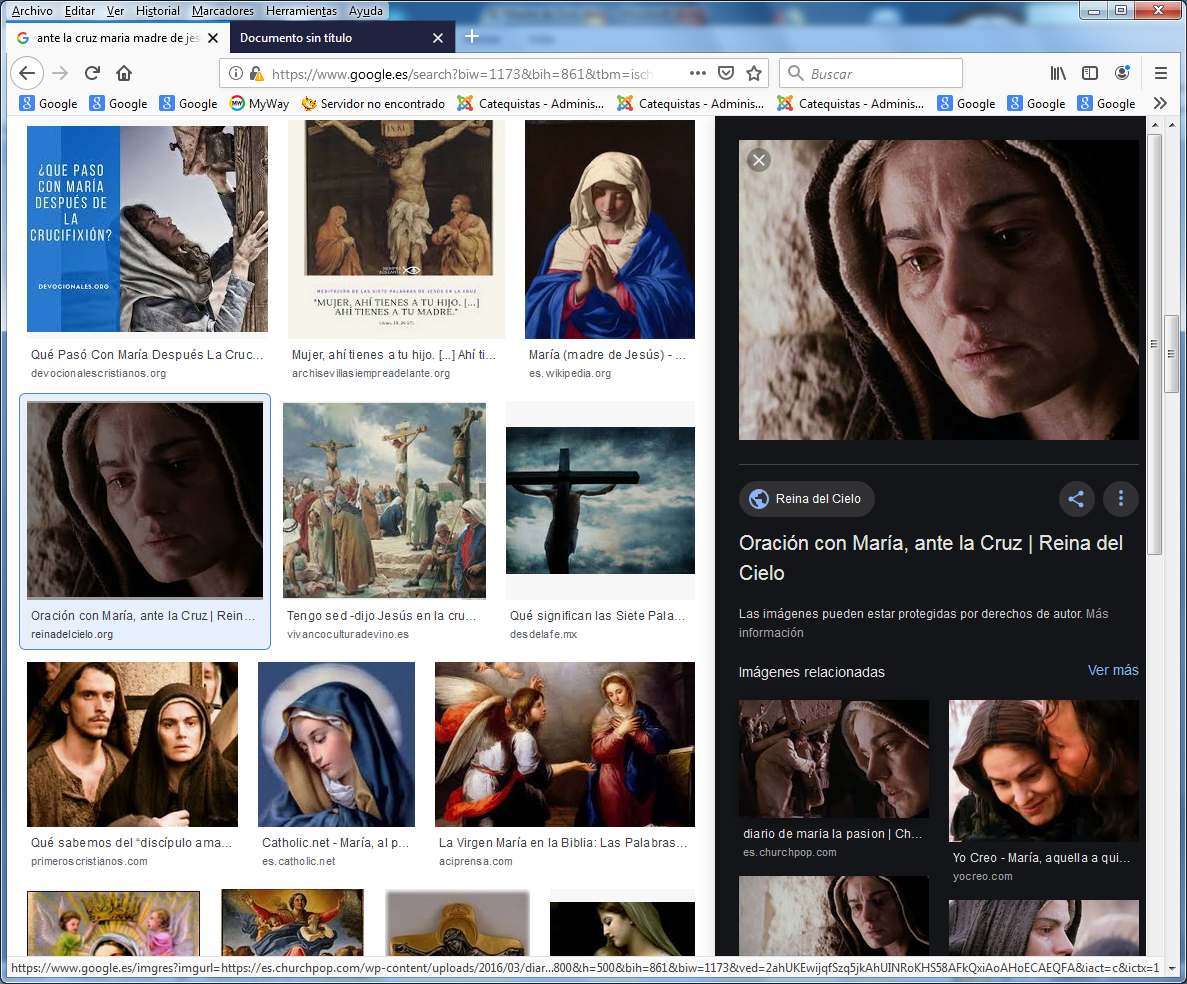 